REQUERIMENTO Nº 31/2019Requer informações sobre o trânsito na Avenida Tiradentes em decorrência das obras do Corredor Metropolitano, neste município. Senhor Presidente,Senhores Vereadores, CONSIDERANDO que; a mobilidade urbana constitui um dos   maiores desafios enfrentados mundialmente;CONSIDERANDO que; o Ministério  das  Cidades,  por  meio  da  Secretaria  Nacional  de  Transporte  e  da Mobilidade    Urbana    (SeMob), tem    estabelecido    programas    estratégicos    de formulação  e  implementação  de  políticas públicas,  de  forma  que se integrem  às demais  políticas urbanas, em  âmbito  estadual, metropolitano e/ou  municipal, para  a promoção do desenvolvimento sustentável das cidades;CONSIDERANDO que; a mobilidade urbana, se refere à capacidade de  deslocamentos  de  pessoas  e  bens  no  espaço  urbano; CONSIDERANDO que; o município tem trabalhado nesse sentido;                       CONSIDERANDO que; o corredor metropolitano tem causado preocupação aos comerciantes que me procuraram assim que as placas de proibição foram instaladas;                        CONSIDERANDO que; mundialmente vivemos em uma época delicada financeiramente o que preocupa esses comerciantes que podem até fechar o comércio por falta de público ou recomeçar em outros locais ; REQUEIRO que, nos termos do Art. 10, Inciso X, da Lei Orgânica do município de Santa Bárbara d’Oeste, combinado com o Art. 63, Inciso IX, do mesmo diploma legal, seja oficiado o Excelentíssimo Senhor Prefeito Municipal para que encaminhe a esta Casa de Leis as seguintes informações: 1º)  Os comerciantes desde o inicio desta administração foram avisados, comunicados sobre as alterações no trânsito?  a) Se sim, de que forma foram avisados,  b) caso contrário porque não houve essa conversa? 2º)  Temos informações que as placas de proibido estacionar em ambos o lados da avenida foram retiradas na data de hoje, o que será feito, uma vez que o traçado do corredor é pela Avenida Tiradentes? 3º) Quem fiscaliza a obra, as sinalizações é a EMTU (Empresa Metropolitana de Transportes Urbanos) ou a Prefeitura Municipal?4º)  Existe uma data para o termino das obras do corredor ?                      5º) Existe um estudo realizado sobre o impacto junto aos comerciantes e moradores ?  a ) Se sim, favor nos enviar uma copia ?Plenário “Dr. Tancredo Neves”, em  08 de  janeiro de 2.018.Celso Ávila-vereador-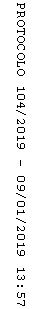 